Special Education Advisory CouncilMs. Martha Guinan, ChairMs. Dale Matsuura, Vice Chair Dr. Patricia Sheehey, Vice ChairMs. Ivalee Sinclair, Vice ChairMs. Brendelyn AnchetaMs. Virginia BeringerMs. Deborah CheesemanMs. Annette CooperMr. Motu FinauMr. Sage GotoMs. Lindsay HellerDr. Kurt HumphreyMs. Tina KingMs. Bernadette LaneMs. Kaili MurbachMs. Stacey OshioMs. Carrie PisciottoMs. Kau’i RezentesMs. Rosie RoweMr. James StreetMr. Francis TaeleMr. Steven VannattaDr. Amy WiechMs. Jasmine WilliamsMs. Susan WoodMr. Drew Saranillio, liaison      to the SuperintendentDr. Bob Campbell, liaison to      the military communityAmanda Kaahanui, StaffSusan Rocco, StaffS  E  A CSpecial Education Advisory Council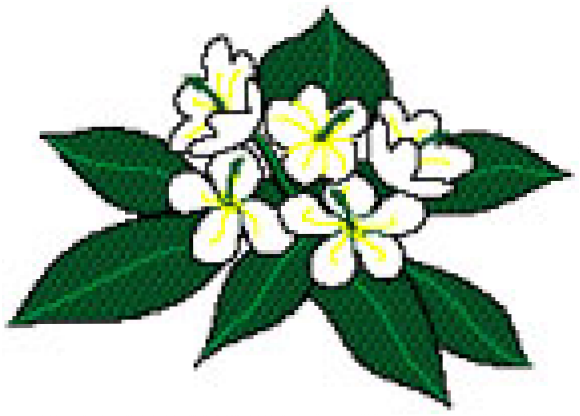 1010 Richards Street, Room 118Honolulu, HI 96813Phone: 586-8126	Fax: 586-8129email: spin@doh.hawaii.govFebruary 25, 2019Representative Sylvia Luke, Chair Committee on FinanceHawaii State Capitol Honolulu, HI 96813RE: HB 1523, HD 1 – RELATING TO DEPARTMENT OF EDUCATION BUDGETDear Chair Luke and Members of the Committee,The Special Education Advisory Council (SEAC), Hawaii’s State Advisory Panel under the Individuals with Disabilities Education Act (IDEA), supports HB 1523, HD 1 which appropriates funds for the fiscal biennium 2019-21 operating budget of the Department of Education.SEAC received a briefing on the budget earlier this month from Assistant Superintendent and Chief Financial Officer Amy Kunz.  We endorse the Department’s alignment of the budget with strategic priorities and its efficient reprogramming of existing funds to that aim.  Specifically, we support the funding of critically needed applied behavioral analysis (ABA) personnel and skilled nursing services through repurposing existing EDN 150 monies.   Furthermore, we appreciate the noticeable efforts to make the Department’s budget process more transparent to families, legislators and other key stakeholders.  We are hopeful that your committee will fully support the Department’s biennium request to provide a safe, quality, and appropriate learning environment for all of Hawaii’s public school students.Thank you for the opportunity to provide testimony on this important budget legislation. If you have questions or concerns, please contact us.Sincerely,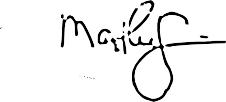 Martha Guinan ChairMandated by the Individuals with Disabilities Education Act